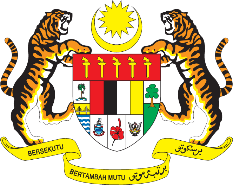 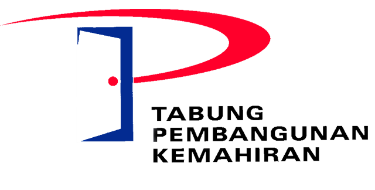 BORANG BAYARAN FIBORANG BAYARAN FIBORANG BAYARAN FIBORANG BAYARAN FIBORANG BAYARAN FIBORANG BAYARAN FIBORANG BAYARAN FIBORANG BAYARAN FIBORANG BAYARAN FIBORANG BAYARAN FIBORANG BAYARAN FIPeraturan-Peraturan Tabung Pembangunan Kemahiran (Fi)(Pindaan 2009)Peraturan-Peraturan Tabung Pembangunan Kemahiran (Fi)(Pindaan 2009)Peraturan-Peraturan Tabung Pembangunan Kemahiran (Fi)(Pindaan 2009)Peraturan-Peraturan Tabung Pembangunan Kemahiran (Fi)(Pindaan 2009)Peraturan-Peraturan Tabung Pembangunan Kemahiran (Fi)(Pindaan 2009)Peraturan-Peraturan Tabung Pembangunan Kemahiran (Fi)(Pindaan 2009)Peraturan-Peraturan Tabung Pembangunan Kemahiran (Fi)(Pindaan 2009)Peraturan-Peraturan Tabung Pembangunan Kemahiran (Fi)(Pindaan 2009)Peraturan-Peraturan Tabung Pembangunan Kemahiran (Fi)(Pindaan 2009)Peraturan-Peraturan Tabung Pembangunan Kemahiran (Fi)(Pindaan 2009)Peraturan-Peraturan Tabung Pembangunan Kemahiran (Fi)(Pindaan 2009)KETERANGAN PERMOHONAN (PENYEDIA LATIHAN)KETERANGAN PERMOHONAN (PENYEDIA LATIHAN)KETERANGAN PERMOHONAN (PENYEDIA LATIHAN)KETERANGAN PERMOHONAN (PENYEDIA LATIHAN)KETERANGAN PERMOHONAN (PENYEDIA LATIHAN)KETERANGAN PERMOHONAN (PENYEDIA LATIHAN)KETERANGAN PERMOHONAN (PENYEDIA LATIHAN)KETERANGAN PERMOHONAN (PENYEDIA LATIHAN)KETERANGAN PERMOHONAN (PENYEDIA LATIHAN)KETERANGAN PERMOHONAN (PENYEDIA LATIHAN)KETERANGAN PERMOHONAN (PENYEDIA LATIHAN)1.Nama penuh (HURUF BESAR)Nama penuh (HURUF BESAR):2No. Kad PengenalanNo. Kad Pengenalan:3JawatanJawatan:4Nama Penyedia LatihanNama Penyedia Latihan:5Kod Penyedia LatihanKod Penyedia Latihan:6.Alamat Penyedia LatihanAlamat Penyedia Latihan:7.No. Tel (Pejabat)No. Tel (Pejabat):No. Tel (Bimbit)No. Tel (Bimbit):* Sila tandakan ( √ ) pada urusan yang berkaitan* Sila tandakan ( √ ) pada urusan yang berkaitan* Sila tandakan ( √ ) pada urusan yang berkaitan* Sila tandakan ( √ ) pada urusan yang berkaitan* Sila tandakan ( √ ) pada urusan yang berkaitan* Sila tandakan ( √ ) pada urusan yang berkaitan* Sila tandakan ( √ ) pada urusan yang berkaitan* Sila tandakan ( √ ) pada urusan yang berkaitan* Sila tandakan ( √ ) pada urusan yang berkaitan* Sila tandakan ( √ ) pada urusan yang berkaitan* Sila tandakan ( √ ) pada urusan yang berkaitan*KODJENIS FIJENIS FIJENIS FIJENIS FIKADAR (RM)KUANTITIAMAUN (RM)AMAUN (RM)AMAUN (RM)H72101Pindaan Rekod Permohonan / PindaanPindaan Rekod Permohonan / PindaanPindaan Rekod Permohonan / PindaanPindaan Rekod Permohonan / Pindaan10.00JUMLAHJUMLAHJUMLAHJUMLAHSila sertakan dokumen sokongan seperti berikut:Sila sertakan dokumen sokongan seperti berikut:Sila sertakan dokumen sokongan seperti berikut:Sila sertakan dokumen sokongan seperti berikut:Sila sertakan dokumen sokongan seperti berikut:Sila sertakan dokumen sokongan seperti berikut:Sila sertakan dokumen sokongan seperti berikut:Sila sertakan dokumen sokongan seperti berikut:Sila sertakan dokumen sokongan seperti berikut:Sila sertakan dokumen sokongan seperti berikut:Surat Iringan Penyedia Latihan yang memaklumkan senarai pelatih dan pindaan; danBukti Pembayaran FIPembayaran Fi adalah ke Akaun CIMB PTPK (No. Akaun : 8000492462)Surat Iringan Penyedia Latihan yang memaklumkan senarai pelatih dan pindaan; danBukti Pembayaran FIPembayaran Fi adalah ke Akaun CIMB PTPK (No. Akaun : 8000492462)Surat Iringan Penyedia Latihan yang memaklumkan senarai pelatih dan pindaan; danBukti Pembayaran FIPembayaran Fi adalah ke Akaun CIMB PTPK (No. Akaun : 8000492462)Surat Iringan Penyedia Latihan yang memaklumkan senarai pelatih dan pindaan; danBukti Pembayaran FIPembayaran Fi adalah ke Akaun CIMB PTPK (No. Akaun : 8000492462)Surat Iringan Penyedia Latihan yang memaklumkan senarai pelatih dan pindaan; danBukti Pembayaran FIPembayaran Fi adalah ke Akaun CIMB PTPK (No. Akaun : 8000492462)Surat Iringan Penyedia Latihan yang memaklumkan senarai pelatih dan pindaan; danBukti Pembayaran FIPembayaran Fi adalah ke Akaun CIMB PTPK (No. Akaun : 8000492462)Surat Iringan Penyedia Latihan yang memaklumkan senarai pelatih dan pindaan; danBukti Pembayaran FIPembayaran Fi adalah ke Akaun CIMB PTPK (No. Akaun : 8000492462)Surat Iringan Penyedia Latihan yang memaklumkan senarai pelatih dan pindaan; danBukti Pembayaran FIPembayaran Fi adalah ke Akaun CIMB PTPK (No. Akaun : 8000492462)9T. Tangan Pemohon : ...............................................T. Tangan Pemohon : ...............................................T. Tangan Pemohon : ...............................................T. Tangan Pemohon : ...............................................T. Tangan Pemohon : ...............................................10. Tarikh : ..............................10. Tarikh : ..............................10. Tarikh : ..............................UNTUK KEGUNAAN PEJABATUNTUK KEGUNAAN PEJABATUNTUK KEGUNAAN PEJABATUNTUK KEGUNAAN PEJABATUNTUK KEGUNAAN PEJABATUNTUK KEGUNAAN PEJABATUNTUK KEGUNAAN PEJABATUNTUK KEGUNAAN PEJABATUNTUK KEGUNAAN PEJABATUNTUK KEGUNAAN PEJABATUNTUK KEGUNAAN PEJABATBahagian Kewangan & AkaunBahagian Kewangan & AkaunBahagian Kewangan & AkaunBahagian Kewangan & AkaunBahagian Kewangan & AkaunBahagian Kewangan & Akaun* Disemak oleh:* Disemak oleh:* Disemak oleh:* Disemak oleh:* Disemak oleh:Amaun		: .......................................................Amaun		: .......................................................Amaun		: .......................................................Amaun		: .......................................................Amaun		: .......................................................Amaun		: .....................................................................................................................................................................................................................................................................................................................................(Nama & Jawatan)(Nama & Jawatan)(Nama & Jawatan)(Nama & Jawatan)(Nama & Jawatan)No. Resit	: .......................................................No. Resit	: .......................................................No. Resit	: .......................................................No. Resit	: .......................................................No. Resit	: .......................................................No. Resit	: .......................................................Tarikh	 : .........................................................Tarikh	 : .........................................................Tarikh	 : .........................................................Tarikh	 : .........................................................Tarikh	 : .........................................................Tarikh		: .......................................................Tarikh		: .......................................................Tarikh		: .......................................................Tarikh		: .......................................................Tarikh		: .......................................................Tarikh		: .......................................................Diterima	: .......................................................Diterima	: .......................................................Diterima	: .......................................................Diterima	: .......................................................Diterima	: .......................................................Diterima	: .......................................................* Disahkan oleh: ...............................................* Disahkan oleh: ...............................................* Disahkan oleh: ...............................................* Disahkan oleh: ...............................................* Disahkan oleh: ...............................................			(Nama & Jawatan)			(Nama & Jawatan)			(Nama & Jawatan)			(Nama & Jawatan)			(Nama & Jawatan)			(Nama & Jawatan)		        (Nama & Jawatan)		        (Nama & Jawatan)		        (Nama & Jawatan)		        (Nama & Jawatan)		        (Nama & Jawatan)Tarikh		: .......................................................Tarikh		: .......................................................Tarikh		: .......................................................Tarikh		: .......................................................Tarikh		: .......................................................Tarikh		: .......................................................Tarikh	: ............................................................Tarikh	: ............................................................Tarikh	: ............................................................Tarikh	: ............................................................Tarikh	: ............................................................  *  Diisi oleh dua (2) orang pegawai di mana Pegawai Pengesah adalah lebih tinggi gred dari pegawai yang menyemak  *  Diisi oleh dua (2) orang pegawai di mana Pegawai Pengesah adalah lebih tinggi gred dari pegawai yang menyemak  *  Diisi oleh dua (2) orang pegawai di mana Pegawai Pengesah adalah lebih tinggi gred dari pegawai yang menyemak  *  Diisi oleh dua (2) orang pegawai di mana Pegawai Pengesah adalah lebih tinggi gred dari pegawai yang menyemak  *  Diisi oleh dua (2) orang pegawai di mana Pegawai Pengesah adalah lebih tinggi gred dari pegawai yang menyemak  *  Diisi oleh dua (2) orang pegawai di mana Pegawai Pengesah adalah lebih tinggi gred dari pegawai yang menyemak  *  Diisi oleh dua (2) orang pegawai di mana Pegawai Pengesah adalah lebih tinggi gred dari pegawai yang menyemak  *  Diisi oleh dua (2) orang pegawai di mana Pegawai Pengesah adalah lebih tinggi gred dari pegawai yang menyemak  *  Diisi oleh dua (2) orang pegawai di mana Pegawai Pengesah adalah lebih tinggi gred dari pegawai yang menyemak  *  Diisi oleh dua (2) orang pegawai di mana Pegawai Pengesah adalah lebih tinggi gred dari pegawai yang menyemak  *  Diisi oleh dua (2) orang pegawai di mana Pegawai Pengesah adalah lebih tinggi gred dari pegawai yang menyemak